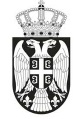 РЕПУБЛИКА СРБИЈА                                                       АУТОНОМНА ПОКРАЈИНА ВОЈВОДИНА                                        ОПШТИНА СЕНТАПРЕДСЕДНИК ОПШТИНЕ СЕНТАБрој: 361-9/2022-IIДана: 25. октобра 2022. годинeС е н т аНа основу члана 9. Уредбе о средствима за подстицање програма или недостајућег дела средстава за финансирање програма од јавног интереса које реализују удружења („Службени гласник РС”, број 16/2018), члана 18. Одлуке о поступку доделе и контроле средстава за подстицање програма или недостајућег дела средстава за финансирање програма од јавног интереса које реализују удружења („Службени лист општине Сента”, број 31/2021),  и на основу предлога Kонкурснe комисијe за спровођење Јавног конкурса за финансирање дела годишњих програма удружења која реализују програме од јавног интереса ради покривања трошкова закупнине и других сталних трошкова у 2022. години, Председник општине доноси О Д Л У К УО ИЗБОРУ ПРОГРАМА КОЈИ СЕ ПОДСТИЧУ СРЕДСТВИМА 
НАЗНАЧЕНИМ У ЈАВНОМ КОНКУРСУ ЗА ФИНАНСИРАЊЕ ДЕЛА ГОДИШЊИХ ПРОГРАМА УДРУЖЕЊА КОЈА РЕАЛИЗУЈУ ПРОГРАМЕ ОД ЈАВНОГ ИНТЕРЕСА РАДИ ПОКРИВАЊА ТРОШКОВА ЗАКУПНИНЕ И ДРУГИХ СТАЛНИХ ТРОШКОВА У 2022. ГОДИНИ1. Овом одлуком утврђује се избор програма по спроведеном јавном конкурсу који је општина Сента расписала 31. марта 2022. године под бројем 361-9/2022-II.2. За реализацију јавног конкурса обезбеђена су средства у укупном износу од 250.000,00 динара која су предвиђена Одлуком о буџету општине Сента за 2022. годину („Службени лист општине Сента”, број 31/2021 и 8/2022), и то у оквиру програма број 0602 под називом „ОПШТЕ УСЛУГЕ ЛОКАЛНЕ САМОУПРАВЕ“,  као активност под бројем 0001 и под називом „Функционисање локалне самоуправе и градских општина“, под шифром функционалне класификације број 133 и под називом „Остале опште услуге“, под бројем позиције 74//0, као економска класификација број 481000 описана као „ДОТАЦИЈЕ НЕВЛАДИНИМ ОРГАНИЗАЦИЈАМА“.3. Средства из буџета општине Сента за 2022 годину у укупном износу од 250.000,00, додељују се за финансирање дела годишњих програма удружења која реализују програме од јавног интереса ради покривања трошкова закупнине и других сталних трошкова у 2022. години, и то:4. Ова Одлука је коначна, а објавиће се на званичној интернет презентацији општине Сента, на огласној табли општине Сента и на порталу е-Управа, у року од пет дана од дана доношења.                                                                                   Председник општине Сента                                                                                        Рудолф Цегледи с.р.Редни бројДатум пријема пријавеНазив удружењаНазив програмаВредност програма (предложени износ средстава)111.04.2022.Мото Клуb “Зинтхарев„ СентаZyntharew  Motoros Klub ZentaЗакупнина и остали трошкови удружења у 2022. години20.000,00219.04.2022.Општинска организација народне технике – СентаA Népi Technika Községi Szervezete – ZentaЗакупнина и остали трошкови удружења у 2022. години80.000,00321.04.2022.Коњички и фијакерски клуб „Вилењак” Сента„Táltos” Lovas és Fiákeros Klub ZentaЗакупнина и остали трошкови удружења у 2022. години30.000,00421.04.2022.Радио клуб „Сента“Rádió Klub „Zenta“Закупнина и остали трошкови удружења у 2022. години20.000,00521.04.2022.Ловачко удружење „Сента“Zentai VadásztársaságЗакупнина и остали трошкови удружења у 2022. години50.000,00621.04.2022.Омладинска организација Торњош-ТорњошTornyosi Ifjúsági Szervezet – TornyosЗакупнина и остали трошкови удружења у 2022. години10.000,00717.04.2022.Опште удружење самосталних предузетника СентаZentai Önálló Vállalkozók Általános EgyesületeЗакупнина и остали трошкови удружења у 2022. години40.000,00820.04.2022.Уружења грађана „Интеркултурални Центар“Interkulturális Központ Zentai Helyi SzervezetЗакупнина и остали трошкови удружења у 2022. години/913.04.2022.Удружење Мото клуб "Freedom" Сента Motoros klub "Freedom" ZentaЗакупнина и остали трошкови удружења у 2022. години/